 Student Name: __________________________Pd:   1     2	   3	   4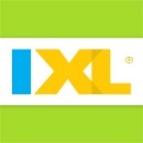 Date Assigned: Mon. 11/4/194  	Date Due: Tues. 11/12/19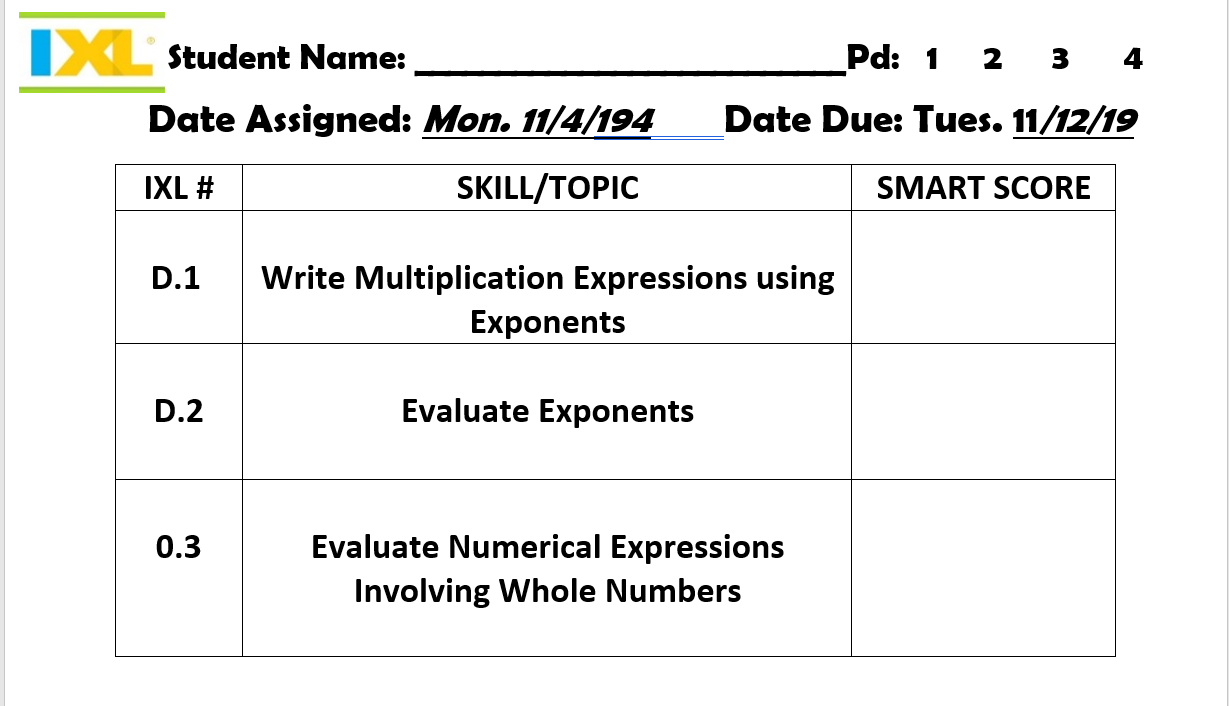 IXL #SKILL/TOPICSMART SCORE   D.1Write Multiplication Expressions using ExponentsD.2Evaluate Exponents0.3Evaluate Numerical Expressions Involving Whole Numbers